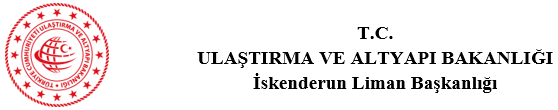 HİZMET STANDARTLARI TABLOSUBaşvuru esnasında yukarıda belirtilen belgelerin dışında belge istenilmesi veya başvuru eksiksiz belge ile yapıldığı halde, hizmetin belirtilen sürede tamamlanmaması durumunda ilk müracaat yerine ya da ikinci müracaat yerine başvurunuz.İlk Müracaat Yeri   : İskenderun Liman Başkanlığı	İkinci Müracaat Yeri   : İskenderun Kaymakamlığıİsim	: Hüseyin DEMİR	İsim	: İskender YÖNDENUnvan	: Liman Başkanı	Unvan	:  KaymakamAdres	: Çay. Mh. 5 Temmuz Cad.   No :	Adres	: İskenderun Kaymakamlığı43-İskenderunTel.	: (0326) 614 11 92	Tel	: (0326) 614 22 42Faks	: (0326) 614 02 26	Faks	:  (0326) 614 22 42e-Posta	: İskendurun.liman@uab.gov.tr	e-Posta	: kaymakam@iskenderun.gov.trSIRA NOHİZMETİN ADIBAŞVURUDA İSTENİLEN BELGELERHİZMETİN TAMAMLANMA SÜRESİ (EN GEÇ)1İlk defa Gemiadamı Cüzdanı/Gemiadamı Belge Talebi1) Başvuru sahibi gemiadamlari.gov.tr adresinden yapacağı işlem ile ilgili  başvurusunu oluşturur.2) Belge harcı için bakanlığın odemeler.uab.gov.tr adresinden borçlanma yaparak harçlarını Halk Bankasına öder.3)Dilekçe2 GÜN1İlk defa Gemiadamı Cüzdanı/Gemiadamı Belge Talebi4) Belge Harcı Dekontu2 GÜN1İlk defa Gemiadamı Cüzdanı/Gemiadamı Belge Talebi5) Sağlık Raporu sureti2 GÜN1İlk defa Gemiadamı Cüzdanı/Gemiadamı Belge Talebi6) STCW Kurs Başarı Belgesi2 GÜN1İlk defa Gemiadamı Cüzdanı/Gemiadamı Belge Talebi7) İkametgah beyanı2 GÜN1İlk defa Gemiadamı Cüzdanı/Gemiadamı Belge Talebi8) T.C. Kimlik No beyanı2 GÜN1İlk defa Gemiadamı Cüzdanı/Gemiadamı Belge Talebi9) Diploma, mezuniyet veya öğrenim belgesinin aslı veya kurumca onaylı örneği2 GÜN1İlk defa Gemiadamı Cüzdanı/Gemiadamı Belge Talebi10) Fotoğraf (4 adet)2 GÜN1İlk defa Gemiadamı Cüzdanı/Gemiadamı Belge Talebi11) Sabıka kaydı2 GÜN1İlk defa Gemiadamı Cüzdanı/Gemiadamı Belge Talebi12) Nufus Müdürlüğünden alınmış parmak izi onaylı örneği2 GÜN2Zayiinden Gemiadamı Cüzdanı/Gemiadamı Belgesi Talebi1) Başvuru sahibi gemiadamlari.gov.tr adresinden yapacağı işlem ile ilgili  başvurusunu oluşturur.2) Belge harcı için bakanlığın odemeler.uab.gov.tr adresinden borçlanma yaparak harçlarını Halk Bankasına öder.3)Dilekçe2 GÜN2Zayiinden Gemiadamı Cüzdanı/Gemiadamı Belgesi Talebi4)Belge Harcı Dekontu2 GÜN2Zayiinden Gemiadamı Cüzdanı/Gemiadamı Belgesi Talebi5)T.C. Kimlik No beyanı2 GÜN2Zayiinden Gemiadamı Cüzdanı/Gemiadamı Belgesi Talebi6) Süresi dolmuşsa Sağlık Raporu Sureti (onaylı)2 GÜN2Zayiinden Gemiadamı Cüzdanı/Gemiadamı Belgesi Talebi7) Fotoğraf(4 adet)2 GÜN2Zayiinden Gemiadamı Cüzdanı/Gemiadamı Belgesi Talebi8) Nufus Müdürlüğünden alınmış parmak izi onaylı örneği2 GÜN3STCW Belgesi İlk Düzenleme Talebi1) Başvuru sahibi gemiadamlari.gov.tr adresinden yapacağı işlem ile ilgili  başvurusunu oluşturur.2) Belge harcı için bakanlığın odemeler.uab.gov.tr adresinden borçlanma yaparak harçlarını Halk Bankasına öder.3)Dilekçe2 GÜN3STCW Belgesi İlk Düzenleme Talebi4) Maliye hesabına yatırılmış harç dekontu2 GÜN3STCW Belgesi İlk Düzenleme Talebi5) T.C. Kimlik No beyanı2 GÜN3STCW Belgesi İlk Düzenleme Talebi6) STCW Kurs başarı belgesi2 GÜN3STCW Belgesi İlk Düzenleme Talebi7) Gemiadamı cüzdanı/Gemiadamı belgesi aslı2 GÜN3STCW Belgesi İlk Düzenleme Talebi8) Nufus Müdürlüğünden alınmış parmak izi onaylı örneği2 GÜN3STCW Belgesi İlk Düzenleme Talebi9) Fotoğraf (1 adet)2 GÜN4Süresi Dolan STCW Belgelerinin Yenilenmesi1) Başvuru sahibi gemiadamlari.gov.tr adresinden yapacağı işlem ile ilgili  başvurusunu oluşturur.2) Belge harcı için bakanlığın odemeler.uab.gov.tr adresinden borçlanma yaparak harçlarını Halk Bankasına öder.3)Dilekçe2 GÜN4Süresi Dolan STCW Belgelerinin Yenilenmesi4)Maliye hesabına yatırılmış harç dekontu2 GÜN4Süresi Dolan STCW Belgelerinin Yenilenmesi5) Hizmet Belgesi2 GÜN4Süresi Dolan STCW Belgelerinin Yenilenmesi6) T.C. Kimlik No beyanı2 GÜN4Süresi Dolan STCW Belgelerinin Yenilenmesi7) STCW Belgelerinin aslı2 GÜN4Süresi Dolan STCW Belgelerinin Yenilenmesi8) Gemiadamı cüzdanı/Gemiadamı belgesi aslı2 GÜN4Süresi Dolan STCW Belgelerinin Yenilenmesi9) GOSS STCW Yenileme sınavından başarı belgesi2 GÜN4Süresi Dolan STCW Belgelerinin Yenilenmesi10) Değerlendirme Sınavı Başarı belgesi (Değerlendirme Sınavı gemi kaptanı tarafından yapılmış ise ilgili makama başlıklı hangi konulardan sınav yapıldığını gösteren belge, personel listesi,gemi jurnalin o tarihe ait sayfasının fotokopisi)2 GÜN5Tayfa Sınıfı Gemiadamlarınn Terfi İşlemleri 1) Başvuru sahibi gemiadamlari.gov.tr adresinden yapacağı işlem ile ilgili  başvurusunu oluşturur.2) Belge harcı için bakanlığın odemeler.uab.gov.tr adresinden borçlanma yaparak harçlarını Halk Bankasına öder.3)Dilekçe2 GÜN5Tayfa Sınıfı Gemiadamlarınn Terfi İşlemleri 4)Maliye hesabına yatırılmış harç dekontu2 GÜN5Tayfa Sınıfı Gemiadamlarınn Terfi İşlemleri 5) T.C. Kimlik No beyanı2 GÜN5Tayfa Sınıfı Gemiadamlarınn Terfi İşlemleri 6)Deniz Hizmet Çizelgesi2 GÜN5Tayfa Sınıfı Gemiadamlarınn Terfi İşlemleri 7)Gemiadamı cüzdanı/Gemiadamı belgesi aslı2 GÜN5Tayfa Sınıfı Gemiadamlarınn Terfi İşlemleri 8)Sağlık Raporunun onaylı sureti2 GÜN5Tayfa Sınıfı Gemiadamlarınn Terfi İşlemleri 9) Sabıka kaydı2 GÜN6Zabitan Sınıfı Gemiadamlarının Terfi İşlemleri1) Başvuru sahibi gemiadamlari.gov.tr adresinden yapacağı işlem ile ilgili  başvurusunu oluşturur.2) Belge harcı için bakanlığın odemeler.uab.gov.tr adresinden borçlanma yaparak harçlarını Halk Bankasına öder.3)Dilekçe2 GÜN6Zabitan Sınıfı Gemiadamlarının Terfi İşlemleri4)Maliye hesabına yatırılmış harç dekontu2 GÜN6Zabitan Sınıfı Gemiadamlarının Terfi İşlemleri5)T.C. Kimlik No beyanı2 GÜN6Zabitan Sınıfı Gemiadamlarının Terfi İşlemleri6)Deniz Hizmet Çizelgesi2 GÜN6Zabitan Sınıfı Gemiadamlarının Terfi İşlemleri7)Gemiadamı cüzdanı/Gemiadamı belgesi aslı2 GÜN6Zabitan Sınıfı Gemiadamlarının Terfi İşlemleri8)Sağlık Raporunun onaylı sureti2 GÜN6Zabitan Sınıfı Gemiadamlarının Terfi İşlemleri9) Sabıka kaydı2 GÜN7İlk Defa Yeterlik Belgesi Talebi1) Başvuru sahibi gemiadamlari.gov.tr adresinden yapacağı işlem ile ilgili  başvurusunu oluşturur.2) Belge harcı için bakanlığın odemeler.uab.gov.tr adresinden borçlanma yaparak harçlarını Halk Bankasına öder.3)Dilekçe2 GÜN7İlk Defa Yeterlik Belgesi Talebi4)Maliye hesabına yatırılmış harç dekontu2 GÜN7İlk Defa Yeterlik Belgesi Talebi5)T.C. Kimlik No beyanı2 GÜN7İlk Defa Yeterlik Belgesi Talebi6)Deniz Hizmet Çizelgesi2 GÜN7İlk Defa Yeterlik Belgesi Talebi7)Gemiadamı cüzdanı/Gemiadamı belgesi aslı2 GÜN7İlk Defa Yeterlik Belgesi Talebi8) Fotoğraf (1 adet)2 GÜN7İlk Defa Yeterlik Belgesi Talebi9)Sağlık Raporunun onaylı sureti2 GÜN7İlk Defa Yeterlik Belgesi Talebi10)Sınav Kazandı Belgesi2 GÜN7İlk Defa Yeterlik Belgesi Talebi11)Diploma, mezuniyet veya öğrenim belgesinin aslı veya kurumca onaylı örneği fotokopisi-eğitim belgesi2 GÜN7İlk Defa Yeterlik Belgesi Talebi12)Deniz stajının tamamlandığına dair okul yazısı2 GÜN7İlk Defa Yeterlik Belgesi Talebi13)Sabıka kaydına ilişkin yazılı beyan2 GÜN8Yeterlik Belgesi İntibak Talebi1) Başvuru sahibi gemiadamlari.gov.tr adresinden yapacağı işlem ile ilgili  başvurusunu oluşturur.2) Belge harcı için bakanlığın odemeler.uab.gov.tr adresinden borçlanma yaparak harçlarını Halk Bankasına öder.3)Dilekçe2 GÜN8Yeterlik Belgesi İntibak Talebi4)Maliye hesabına yatırılmış harç dekontu2 GÜN8Yeterlik Belgesi İntibak Talebi5)T.C. Kimlik No beyanı2 GÜN8Yeterlik Belgesi İntibak Talebi6)Gemiadamı cüzdanı/Gemiadamı belgesi aslı2 GÜN8Yeterlik Belgesi İntibak Talebi7)Yeterlik belgesi 2 GÜN9Zayiinden Yeterlik Belgesi Talebi1) Başvuru sahibi gemiadamlari.gov.tr adresinden yapacağı işlem ile ilgili  başvurusunu oluşturur.2) Belge harcı için bakanlığın odemeler.uab.gov.tr adresinden borçlanma yaparak harçlarını Halk Bankasına öder.3)Dilekçe2 GÜN9Zayiinden Yeterlik Belgesi Talebi4)Maliye  hesabına yatırılmış harç dekontu2 GÜN9Zayiinden Yeterlik Belgesi Talebi5) T.C. Kimlik No beyanı2 GÜN9Zayiinden Yeterlik Belgesi Talebi6)Gemiadamı cüzdanı/Gemiadamı belgesi aslı2 GÜN10Yeterlik Belgesi Süre Uzatımı Talebi1) Başvuru sahibi gemiadamlari.gov.tr adresinden yapacağı işlem ile ilgili  başvurusunu oluşturur.2) Belge harcı için bakanlığın odemeler.uab.gov.tr adresinden borçlanma yaparak harçlarını Halk Bankasına öder.3)Dilekçe2 GÜN10Yeterlik Belgesi Süre Uzatımı Talebi4)Maliye hesabına yatırılmış harç dekontu2 GÜN10Yeterlik Belgesi Süre Uzatımı Talebi5) T.C. Kimlik No beyanı2 GÜN10Yeterlik Belgesi Süre Uzatımı Talebi6)Gemiadamı cüzdanı/Gemiadamı belgesi aslı2 GÜN10Yeterlik Belgesi Süre Uzatımı Talebi7) Fotoğraf (1 adet)2 GÜN10Yeterlik Belgesi Süre Uzatımı Talebi8)Deniz Hizmet Belgesi2 GÜN11İlk Defa Telsiz Yeterlik Belgesi Talebi1) Başvuru sahibi gemiadamlari.gov.tr adresinden yapacağı işlem ile ilgili  başvurusunu oluşturur.2) Belge harcı için bakanlığın odemeler.uab.gov.tr adresinden borçlanma yaparak harçlarını Halk Bankasına öder.3)Dilekçe2 GÜN11İlk Defa Telsiz Yeterlik Belgesi Talebi4)Maliye hesabına yatırılmış harç dekontu2 GÜN11İlk Defa Telsiz Yeterlik Belgesi Talebi5)T.C. Kimlik No beyanı2 GÜN11İlk Defa Telsiz Yeterlik Belgesi Talebi6)Gemiadamı cüzdanı/Gemiadamı belgesi aslı2 GÜN11İlk Defa Telsiz Yeterlik Belgesi Talebi7)Diploma, mezuniyet veya öğrenim belgesinin aslı veya kurumca onaylı örneği fotokopisi-eğitim belgesi2 GÜN11İlk Defa Telsiz Yeterlik Belgesi Talebi8)Sağlık Raporu sureti2 GÜN11İlk Defa Telsiz Yeterlik Belgesi Talebi9)Fotoğraf (3 adet)2 GÜN11İlk Defa Telsiz Yeterlik Belgesi Talebi10)Sınav Kazandı Belgesi2 GÜN11İlk Defa Telsiz Yeterlik Belgesi Talebi11) Sabıka kaydı2 GÜN12Telsiz Yeterlik Belgesi Değiştirme, Süre Uzatım Talebi1) Başvuru sahibi gemiadamlari.gov.tr adresinden yapacağı işlem ile ilgili  başvurusunu oluşturur.2) Belge harcı için bakanlığın odemeler.uab.gov.tr adresinden borçlanma yaparak harçlarını Halk Bankasına öder.3)Dilekçe2 GÜN12Telsiz Yeterlik Belgesi Değiştirme, Süre Uzatım Talebi4)Maliye hesabına yatırılmış harç dekontu2 GÜN12Telsiz Yeterlik Belgesi Değiştirme, Süre Uzatım Talebi5)T.C. Kimlik No beyanı2 GÜN12Telsiz Yeterlik Belgesi Değiştirme, Süre Uzatım Talebi6)Gemiadamı cüzdanı aslı2 GÜN12Telsiz Yeterlik Belgesi Değiştirme, Süre Uzatım Talebi7)Diploma, mezuniyet veya öğrenim belgesinin aslı veya kurumca onaylı örneği fotokopisi-eğitim belgesi2 GÜN12Telsiz Yeterlik Belgesi Değiştirme, Süre Uzatım Talebi8)Sağlık Raporu sureti2 GÜN12Telsiz Yeterlik Belgesi Değiştirme, Süre Uzatım Talebi9)Fotoğraf (1 adet)2 GÜN12Telsiz Yeterlik Belgesi Değiştirme, Süre Uzatım Talebi10)Deniz Hizmet Çizelgesi2 GÜN12Telsiz Yeterlik Belgesi Değiştirme, Süre Uzatım Talebi11)Hizmet Belgesi2 GÜN13Zayiinden Telsiz Yeterlik Belgesi Talebi1) Başvuru sahibi gemiadamlari.gov.tr adresinden yapacağı işlem ile ilgili  başvurusunu oluşturur.2) Belge harcı için bakanlığın odemeler.uab.gov.tr adresinden borçlanma yaparak harçlarını Halk Bankasına öder.3)Dilekçe2 GÜN13Zayiinden Telsiz Yeterlik Belgesi Talebi4)Belge harcı dekontu2 GÜN13Zayiinden Telsiz Yeterlik Belgesi Talebi5) T.C. Kimlik No beyanı2 GÜN13Zayiinden Telsiz Yeterlik Belgesi Talebi6)Gemiadamı cüzdanı aslı2 GÜN13Zayiinden Telsiz Yeterlik Belgesi Talebi7)Diploma, mezuniyet veya öğrenim belgesinin aslı veya kurumca onaylı örneği fotokopisi-eğitim belgesi2 GÜN13Zayiinden Telsiz Yeterlik Belgesi Talebi8)Sağlık Raporu sureti2 GÜN13Zayiinden Telsiz Yeterlik Belgesi Talebi9)Fotoğraf (1 adet)2 GÜN13Zayiinden Telsiz Yeterlik Belgesi Talebi10)Kayıp ilanı2 GÜN13Zayiinden Telsiz Yeterlik Belgesi Talebi11) Sabıka kaydı2 GÜN14Kısa Mesafe Telsiz Belgesi Talebi1)Dilekçe1 GÜN14Kısa Mesafe Telsiz Belgesi Talebi2)Belge harcı dekontu (Belge harcı için bakanlığın odemeler.uab.gov.tr adresinden borçlanma yaparak harçlarını Halk Bankasına öder.)1 GÜN14Kısa Mesafe Telsiz Belgesi Talebi3) T.C. Kimlik No beyanı1 GÜN14Kısa Mesafe Telsiz Belgesi Talebi4)Gemiadamı cüzdanı aslı1 GÜN14Kısa Mesafe Telsiz Belgesi Talebi5)GOSS başarı belgesi1 GÜN14Kısa Mesafe Telsiz Belgesi Talebi6)Fotoğraf (4 adet)1 GÜN14Kısa Mesafe Telsiz Belgesi Talebi7)Diploma1 GÜN14Kısa Mesafe Telsiz Belgesi Talebi8) Sabıka kaydı1 GÜN15Kısa Mesafe Telsiz Belgesi İntibak ve Değiştirme Talebi1)Dilekçe1 GÜN15Kısa Mesafe Telsiz Belgesi İntibak ve Değiştirme Talebi2)Belge harcı dekontu (Belge harcı için bakanlığın odemeler.uab.gov.tr adresinden borçlanma yaparak harçlarını Halk Bankasına öder.)1 GÜN15Kısa Mesafe Telsiz Belgesi İntibak ve Değiştirme Talebi3)TC Kimlik No beyanı1 GÜN15Kısa Mesafe Telsiz Belgesi İntibak ve Değiştirme Talebi4)Telsiz belgesi aslı1 GÜN15Kısa Mesafe Telsiz Belgesi İntibak ve Değiştirme Talebi5)Fotoğraf (2 adet)1 GÜN16İlk Defa Amatör Denizci Belgesi Talebi1)Dilekçe1 GÜN16İlk Defa Amatör Denizci Belgesi Talebi2)Belge harcı dekontu (Belge harcı için bakanlığın odemeler.uab.gov.tr adresinden borçlanma yaparak harçlarını Halk Bankasına öder.)1 GÜN16İlk Defa Amatör Denizci Belgesi Talebi3) TC Kimlik No beyanı1 GÜN16İlk Defa Amatör Denizci Belgesi Talebi4) Fotoğraf (2 adet)1 GÜN16İlk Defa Amatör Denizci Belgesi Talebi5) Amatör Denizci eğitim ve sınavı1 GÜN16İlk Defa Amatör Denizci Belgesi Talebi6) sağlık raporu veya Sürücü Ehliyeti Fotokopisi1 GÜN16İlk Defa Amatör Denizci Belgesi Talebi7)ADES eğitim program başarı belgesi (ONLİNE SINAVA GİRECEKLER İÇİN)1 GÜN16İlk Defa Amatör Denizci Belgesi Talebi8) GOSS çevrimiçi sınav başar belgesi (ONLİNE SINAVA GİRECEKLER İÇİN)1 GÜN17Zayiinden Amatör Denizci Belgesi Talebi1)Dilekçe1  GÜN17Zayiinden Amatör Denizci Belgesi Talebi2)Harç Dekontu (Belge harcı için bakanlığın odemeler.uab.gov.tr adresinden borçlanma yaparak harçlarını Halk Bankasına öder.)1  GÜN17Zayiinden Amatör Denizci Belgesi Talebi3)TC Kimlik No beyanı1  GÜN17Zayiinden Amatör Denizci Belgesi Talebi4)Fotoğraf (1 adet)1  GÜN18Telsiz Operatörlüğü Sınavı  1)Dilekçe1 GÜN18Telsiz Operatörlüğü Sınavı  2)Sınav Harcı Dekontu (Belge harcı için bakanlığın odemeler.uab.gov.tr adresinden borçlanma yaparak harçlarını Halk Bankasına öder.)1 GÜN18Telsiz Operatörlüğü Sınavı  3)TC Kimlik No beyanı1 GÜN18Telsiz Operatörlüğü Sınavı  4)Fotoğraf (2 adet)1 GÜN18Telsiz Operatörlüğü Sınavı  5)Diploma, mezuniyet veya öğrenim belgesinin aslı veya kurumca onaylı örneği fotokopisi-eğitim belgesi 1 GÜN18Telsiz Operatörlüğü Sınavı  6) Sağlık Raporu1 GÜN18Telsiz Operatörlüğü Sınavı  7)Geçerli Eğitim Sertifikası1 GÜN18Telsiz Operatörlüğü Sınavı  8) Sabıka kaydı1 GÜN19Kılavuz Kaptan Yeterlik Belgesi1)Dilekçe3 GÜN19Kılavuz Kaptan Yeterlik Belgesi2)Dekont (Belge harcı için bakanlığın odemeler.uab.gov.tr adresinden borçlanma yaparak harçlarını Halk Bankasına öder.)3 GÜN19Kılavuz Kaptan Yeterlik Belgesi3)TC Kimlik No beyanı3 GÜN19Kılavuz Kaptan Yeterlik Belgesi4)Fotoğraf (8 adet)3 GÜN19Kılavuz Kaptan Yeterlik Belgesi5)Diploma, mezuniyet veya öğrenim belgesinin aslı veya kurumca onaylı örneği fotokopisi-eğitim belgesi 3 GÜN19Kılavuz Kaptan Yeterlik Belgesi6) Sağlık Raporu3 GÜN19Kılavuz Kaptan Yeterlik Belgesi7)Kılavuz Kaptan Sınav başarı belgesi3 GÜN19Kılavuz Kaptan Yeterlik Belgesi8)Görevbaşı Eğitim yazısı3 GÜN20Profesyonel Balıkadam Yeterlik Belgesi 1)Dilekçe3 GÜN20Profesyonel Balıkadam Yeterlik Belgesi 2)Belge harcı dekontu (Belge harcı için bakanlığın odemeler.uab.gov.tr adresinden borçlanma yaparak harçlarını Halk Bankasına öder.)3 GÜN20Profesyonel Balıkadam Yeterlik Belgesi 3)TC Kimlik No Beyanı3 GÜN20Profesyonel Balıkadam Yeterlik Belgesi 4)Fotoğraf (4 adet)3 GÜN20Profesyonel Balıkadam Yeterlik Belgesi 5)Diploma, mezuniyet veya öğrenim belgesinin aslı veya kurumca onaylı örneği fotokopisi-eğitim belgesi3 GÜN20Profesyonel Balıkadam Yeterlik Belgesi 6)Sağlık Raporu (hiperbarik Oksijen tedavi merkezleri)3 GÜN20Profesyonel Balıkadam Yeterlik Belgesi 7)Dalış kayıt defteri3 GÜN20Profesyonel Balıkadam Yeterlik Belgesi 8) Sabıka kaydı3 GÜN21Sualtıadamı Yeterlilik Belgesi (Aday Dalgıç)1) Dilekçe2 SAAT21Sualtıadamı Yeterlilik Belgesi (Aday Dalgıç)2) T.C. Kimlik No beyanı 2 SAAT21Sualtıadamı Yeterlilik Belgesi (Aday Dalgıç)3) Sabıka kaydına ilişkin yazılı beyan2 SAAT21Sualtıadamı Yeterlilik Belgesi (Aday Dalgıç)4) Basınç Odası ve sualtı hekimi bulunan sağlık kuruluşundan alınan sağlık raporu.2 SAAT21Sualtıadamı Yeterlilik Belgesi (Aday Dalgıç)5) Sualtıadamı yeterlilik belgesi harcı2 SAAT22Gemiadamları Sınavları İşlemleri1) Dilekçe (İkametgah beyanı, T.C. Kimlik No beyanı, Sabıka Kaydı beyanı, Askerlik durumu beyanı İçeren)  (Sabıkası olanlar için 4922 sayılı kanun dışında varsa mahkeme kararı) 3 GÜN22Gemiadamları Sınavları İşlemleri2) Diploma, Mezuniyet veya Öğrenim Belgesinin aslı veya Kurumca onaylı sureti 3 GÜN22Gemiadamları Sınavları İşlemleri3) Sağlık Raporu Sureti veya fotokopisi (aslı ile)3 GÜN22Gemiadamları Sınavları İşlemleri4) Hizmet Belgesi (DEB Suretleri vb. kontrol edilerek) veya Kurs Başarı Belgesi 3 GÜN22Gemiadamları Sınavları İşlemleri5) 4 adet fotoğraf (4,5 x 6 cm ebatlı, arka fonu beyaz ve koyu renk kıyafetli olarak) 3 GÜN22Gemiadamları Sınavları İşlemleri6) Gemiadamı Cüzdanı  (cüzdan/belge aslı alınacak)3 GÜN22Gemiadamları Sınavları İşlemleri7) Sınav harcı banka dekontu(Belge harcı için bakanlığın odemeler.uab.gov.tr adresinden borçlanma yaparak harçlarını Halk Bankasına öder.)3 GÜN23Balıkçı Gemisi Kaptanı1) Dilekçe2 GÜN23Balıkçı Gemisi Kaptanı2) Deniz Hizmet Çizelgesi2 GÜN23Balıkçı Gemisi Kaptanı3) Gemiadamı Cüzdanı2 GÜN23Balıkçı Gemisi Kaptanı4) 2 Adet fotoğraf2 GÜN24Balıkçı Gemisi Güverte Tayfası1) Dilekçe2 GÜN24Balıkçı Gemisi Güverte Tayfası2) Gemiadamı Cüzdanı veya Kartı aslı2 GÜN24Balıkçı Gemisi Güverte Tayfası3) Kurs Başarı Belgesi2 GÜN24Balıkçı Gemisi Güverte Tayfası4) 2 Adet fotoğraf2 GÜN25Denize Elverişlilik Belgesi (DEB)1) Dilekçe,2 GÜN25Denize Elverişlilik Belgesi (DEB)2) Eski Denize Elverişlilik Belgesi,2 GÜN25Denize Elverişlilik Belgesi (DEB)3) Klas Mektubu (Klaslı Gemilerde),2 GÜN25Denize Elverişlilik Belgesi (DEB)4) Belge Harç dekontu,(Belge harcı için bakanlığın odemeler.uab.gov.tr adresinden borçlanma yaparak harçlarını Halk Bankasına öder.)2 GÜN25Denize Elverişlilik Belgesi (DEB)5) Avlanma ruhsatı fotokopisi (Balık avlama gemileri için vizesi yapılmış şekilde)2 GÜN25Denize Elverişlilik Belgesi (DEB)6) TC. Kimlik No Beyanı2 GÜN26Tonilato Belgesi1) Dilekçe,2 GÜN26Tonilato Belgesi2) Klas mektubu, (Klaslı gemilerde)2 GÜN26Tonilato Belgesi3) Gemi, Su Aracı İnşa, Tadilat Takip Raporu, (Gemi İnşa yönetmeliğine tabi olan)2 GÜN26Tonilato Belgesi4) Gemi, Su Aracı Yapı Bildirisi (Yeni İnşaalarda)2 GÜN26Tonilato Belgesi5) Tekne inşa ve makine faturası,2 GÜN26Tonilato Belgesi6) Genel plan, endaze planı, boyuna ve enine kesit planı ve bunlara ek olarak gemi ve su aracının cinsi ve tipine göre ölçen makam tarafından ölçüm için gerekli olduğu belirlenen diğer planlar.2 GÜN26Tonilato Belgesi7) Fribord hesapları, (Fribord sözleşmesine tabi olan)2 GÜN26Tonilato Belgesi8) 15 metreden küçük gemi ve su aracının baş, kıç ve yandan (bir taraftan) çekilmiş üç adet fotoğrafı2 GÜN26Tonilato Belgesi9) Gezi Tekneleri Yönetmeliği kapsamındaki teknelerden ayrıca uygunluk beyanı.2 GÜN26Tonilato Belgesi10) Belge Harç dekontu,(Belge harcı için bakanlığın odemeler.uab.gov.tr adresinden borçlanma yaparak harçlarını Halk Bankasına öder.)2 GÜN26Tonilato Belgesi11) TC. Kimlik No Beyanı2 GÜN26Tonilato Belgesi12) Tarım İl Müdürlüğünden geminin Balık Avlama olarak ruhsatlanabileceğine dair yazı2 GÜN26Tonilato Belgesi13)Zayii ilanı (Tescilli teknelerde Zayii durumlarında başvurularda istenir)2 GÜN27Gemiadamı Donatımında Asgari Emniyet Belgesi  1) Dilekçe,1 GÜN27Gemiadamı Donatımında Asgari Emniyet Belgesi  2) Belge Harç dekontu(Belge harcı için bakanlığın odemeler.uab.gov.tr adresinden borçlanma yaparak harçlarını Halk Bankasına öder.)1 GÜN27Gemiadamı Donatımında Asgari Emniyet Belgesi  3) TC. Kimlik No Beyanı1 GÜN27Gemiadamı Donatımında Asgari Emniyet Belgesi  4) Eski belgenin aslı (yenilemede)1 GÜN28Yangın Söndürme Sistemleri Ve Elemanları İçin Muayene Ve Test Sertifikası Düzenleme Yetki Belgesi1) Dilekçe (Şirket temsilcisinin adı, soyadı ve T.C kimlik numarası belirtilecek),2 GÜN28Yangın Söndürme Sistemleri Ve Elemanları İçin Muayene Ve Test Sertifikası Düzenleme Yetki Belgesi2) Servis sağlayıcıya ait Ticaret Sicil Gazetesi örneği (Tüzel Kişilerde),2 GÜN28Yangın Söndürme Sistemleri Ve Elemanları İçin Muayene Ve Test Sertifikası Düzenleme Yetki Belgesi3) İmza sirküleri2 GÜN28Yangın Söndürme Sistemleri Ve Elemanları İçin Muayene Ve Test Sertifikası Düzenleme Yetki Belgesi4) Yerleşim Planı (İlk müracaatta veya değişiklik yapıldığında),2 GÜN28Yangın Söndürme Sistemleri Ve Elemanları İçin Muayene Ve Test Sertifikası Düzenleme Yetki Belgesi5) İlgili kurumdan alınmış İşyeri Açma ve Çalışma Ruhsatı (İlk müracaatta),  2 GÜN28Yangın Söndürme Sistemleri Ve Elemanları İçin Muayene Ve Test Sertifikası Düzenleme Yetki Belgesi6) Servis sağlayıcı tarafından servis sonu düzenlenen sertifikanın boş bir örneği,                  2 GÜN28Yangın Söndürme Sistemleri Ve Elemanları İçin Muayene Ve Test Sertifikası Düzenleme Yetki Belgesi7) TSE Hizmet Yeri Yeterlilik Belgesi örneği  2 GÜN28Yangın Söndürme Sistemleri Ve Elemanları İçin Muayene Ve Test Sertifikası Düzenleme Yetki Belgesi8) Yangın tüpü üreticisi ile servis sağlayıcısı arasında yapılan sözleşme örneği ,2 GÜN28Yangın Söndürme Sistemleri Ve Elemanları İçin Muayene Ve Test Sertifikası Düzenleme Yetki Belgesi9) Üretici firmalar tarafından servisi yapacak personele eğitim sonucu verilen eğitim belgesinin (yabancı dilde ise tercümesinin) noter tasdikli örneği,2 GÜN28Yangın Söndürme Sistemleri Ve Elemanları İçin Muayene Ve Test Sertifikası Düzenleme Yetki Belgesi10) Genel Esaslar başlığında yer alan “B” maddesindeki taahhütname,2 GÜN28Yangın Söndürme Sistemleri Ve Elemanları İçin Muayene Ve Test Sertifikası Düzenleme Yetki Belgesi11) CO2‘li yangın söndürme cihazlarına bakım ve dolum hizmeti verilmesi halinde en az 2 ton kapasiteli CO2   tankına ait kapasite raporu veya bulunduğu il sınırları içerisinde en az 5 ton kapasiteli CO2 tankına sahip TSE Yeterlilik Belgesine haiz firma ile bu hizmetin dış kaynaklı olarak alındığına dair sözleşme,2 GÜN28Yangın Söndürme Sistemleri Ve Elemanları İçin Muayene Ve Test Sertifikası Düzenleme Yetki Belgesi12) Döner sermaye hesabına yatırılan ücrete ait makbuz örneği,2 GÜN29Can Sallarına Muayene ve Test sertifikası Düzenleme Yetki Belgesi1) Dilekçe(Şiret temsilcisinin adı, soyadı ve T.C kimlik numarası belirtilecek),2 GÜN29Can Sallarına Muayene ve Test sertifikası Düzenleme Yetki Belgesi2) Servis sağlayıcıya ait Ticaret Sicil Gazetesi örneği(Tüzel Kişilerde),2 GÜN29Can Sallarına Muayene ve Test sertifikası Düzenleme Yetki Belgesi3) İmza sirküleri,2 GÜN29Can Sallarına Muayene ve Test sertifikası Düzenleme Yetki Belgesi4) Yerleşim Planı (İlk müracaatta veya değişiklik yapıldığında),2 GÜN29Can Sallarına Muayene ve Test sertifikası Düzenleme Yetki Belgesi5) İlgili kurumdan alınmış İşyeri Açma ve Çalışma Ruhsatı,2 GÜN29Can Sallarına Muayene ve Test sertifikası Düzenleme Yetki Belgesi6) Servis sağlayıcı tarafından servis sonu düzenlenen sertifikanın boş bir örneği,2 GÜN29Can Sallarına Muayene ve Test sertifikası Düzenleme Yetki Belgesi7) Genel Esaslar başlığında yer alan “B” maddesindeki taahhütname,2 GÜN29Can Sallarına Muayene ve Test sertifikası Düzenleme Yetki Belgesi8) Üretici Firma tarafından servis yapacak olan firmaya verilen yetki sertifikasının noter tasdikli örneği ve tercümesi,                                                                                           2 GÜN29Can Sallarına Muayene ve Test sertifikası Düzenleme Yetki Belgesi9) Üretici firma tarafından servisi yapacak personele eğitim sonucu verilen eğitim belgesinin (yabancı dilde ise tercümesinin)  noter tasdikli örneği ve tercümesi,2 GÜN29Can Sallarına Muayene ve Test sertifikası Düzenleme Yetki Belgesi10) Servis Ekipman Listesi.2 GÜN29Can Sallarına Muayene ve Test sertifikası Düzenleme Yetki Belgesi11) Döner sermaye hesabına yatırılan ücrete ait makbuz örneği,2 GÜN30Can Kurtarma Filikalarına Muayene Ve Test Sertifikası Düzenleme Yetki Belgesi1) Dilekçe (Şirket temsilcisinin adı, soyadı ve T.C kimlik numarası belirtilecek),2 GÜN30Can Kurtarma Filikalarına Muayene Ve Test Sertifikası Düzenleme Yetki Belgesi2) Servis sağlayıcıya ait Ticaret Sicil Gazetesi örneği(Tüzel Kişilerde),2 GÜN30Can Kurtarma Filikalarına Muayene Ve Test Sertifikası Düzenleme Yetki Belgesi3) İmza sirküleri,2 GÜN30Can Kurtarma Filikalarına Muayene Ve Test Sertifikası Düzenleme Yetki Belgesi4) Yerleşim Planı(İlk müracaatta veya değişiklik yapıldığında),2 GÜN30Can Kurtarma Filikalarına Muayene Ve Test Sertifikası Düzenleme Yetki Belgesi5) İlgili kurumdan alınmış İşyeri Açma ve Çalışma Ruhsatı(İlk müracaatta),  2 GÜN30Can Kurtarma Filikalarına Muayene Ve Test Sertifikası Düzenleme Yetki Belgesi6) Servis sağlayıcı tarafından servis sonu düzenlenen sertifikanın boş bir örneği,2 GÜN30Can Kurtarma Filikalarına Muayene Ve Test Sertifikası Düzenleme Yetki Belgesi7) Üretici firma ile yapılan yetkili servis sözleşmesinin veya üretici firma tarafından servis yapacak olan firmaya verilen yetki sertifikasının noter tasdikli örneği ve tercümesi,2 GÜN30Can Kurtarma Filikalarına Muayene Ve Test Sertifikası Düzenleme Yetki Belgesi8) Üretici firma tarafından servisi yapacak personele eğitim sonucu verilen eğitim belgesinin (yabancı dilde ise tercümesinin) noter tasdikli örneği,2 GÜN30Can Kurtarma Filikalarına Muayene Ve Test Sertifikası Düzenleme Yetki Belgesi9) Genel Esaslar başlığında yer alan “B” maddesindeki taahhütname,2 GÜN30Can Kurtarma Filikalarına Muayene Ve Test Sertifikası Düzenleme Yetki Belgesi10) Döner sermaye hesabına yatırılan ücrete ait makbuz örneği,  2 GÜN31Can Kurtarma Araçlarının İndirme Ve Serbest Bırakma Düzenekleri İçin Muayene Ve Test Sertifikası Düzenleme Yetki Belgesi1) Dilekçe (Şirket temsilcisinin adı, soyadı ve T.C kimlik numarası belirtilecek),2 GÜN31Can Kurtarma Araçlarının İndirme Ve Serbest Bırakma Düzenekleri İçin Muayene Ve Test Sertifikası Düzenleme Yetki Belgesi2) Servis sağlayıcıya ait Ticaret Sicil Gazetesi örneği(Tüzel Kişilerde),2 GÜN31Can Kurtarma Araçlarının İndirme Ve Serbest Bırakma Düzenekleri İçin Muayene Ve Test Sertifikası Düzenleme Yetki Belgesi3) İmza sirküleri,2 GÜN31Can Kurtarma Araçlarının İndirme Ve Serbest Bırakma Düzenekleri İçin Muayene Ve Test Sertifikası Düzenleme Yetki Belgesi4) Yerleşim Planı(İlk müracaatta veya değişiklik yapıldığında),2 GÜN31Can Kurtarma Araçlarının İndirme Ve Serbest Bırakma Düzenekleri İçin Muayene Ve Test Sertifikası Düzenleme Yetki Belgesi5) İlgili kurumdan alınmış İşyeri Açma ve Çalışma Ruhsatı(İlk müracaatta)2 GÜN31Can Kurtarma Araçlarının İndirme Ve Serbest Bırakma Düzenekleri İçin Muayene Ve Test Sertifikası Düzenleme Yetki Belgesi6) Servis sağlayıcı tarafından servis sonu düzenlenen sertifikanın boş bir örneği,2 GÜN31Can Kurtarma Araçlarının İndirme Ve Serbest Bırakma Düzenekleri İçin Muayene Ve Test Sertifikası Düzenleme Yetki Belgesi7) Üretici firma ile yapılan yetkili servis sözleşmesinin veya üretici firma tarafından servis yapacak olan firmaya verilen yetki sertifikasının noter tasdikli örneği ve tercümesi,2 GÜN31Can Kurtarma Araçlarının İndirme Ve Serbest Bırakma Düzenekleri İçin Muayene Ve Test Sertifikası Düzenleme Yetki Belgesi8) Üretici firma tarafından servisi yapacak personele eğitim sonucu verilen eğitim belgesi noter tasdikli örneği ve tercümesi,2 GÜN31Can Kurtarma Araçlarının İndirme Ve Serbest Bırakma Düzenekleri İçin Muayene Ve Test Sertifikası Düzenleme Yetki Belgesi9) Genel Esaslar başlığında yer alan “B” maddesindeki taahhütname,2 GÜN31Can Kurtarma Araçlarının İndirme Ve Serbest Bırakma Düzenekleri İçin Muayene Ve Test Sertifikası Düzenleme Yetki Belgesi10) Döner sermaye hesabına yatırılan ücrete ait makbuz örneği2 GÜN32İnşa veya Tadilat İzin Belgesi1) Dilekçe5 GÜN32İnşa veya Tadilat İzin Belgesi2) Gemi veya su aracı inşa başvuru belgesi (Ek-1) 2 nüsha (Klaslı/klassız/CE’li İnşa işlemlerinde),5 GÜN32İnşa veya Tadilat İzin Belgesi3) Gemi ve su aracı tadilat başvuru belgesi (Ek-2) 2 nüsha (Klaslı/klassız tadilatlarda)5 GÜN32İnşa veya Tadilat İzin Belgesi4) Ek-1 veya Ek-2’de temsilci imzalarının bulunması durumunda noter onaylı yetki belgesi5 GÜN32İnşa veya Tadilat İzin Belgesi5) Kontrol Mühendisiyle yapılan sözleşme (Klassız inşa/tadilatlarda)5 GÜN32İnşa veya Tadilat İzin Belgesi6) Gerekli planlar5 GÜN32İnşa veya Tadilat İzin Belgesi7) İdare tarafından yetkilendirilmiş bir klas kuruluşu ile yapılan sözleşme (klaslı İnşa /tadilatlarda)5 GÜN32İnşa veya Tadilat İzin Belgesi8) Gemi sahibi/temsilcisi tarafından geminin CE’li olarak İnşa edileceğine dair yazılı beyan (CE’li inşalarda5 GÜN33Gemi ve Su Araçlarına Ait Plan, Buklet ve Dokümanların Onaylanması1) Dilekçe5 GÜN33Gemi ve Su Araçlarına Ait Plan, Buklet ve Dokümanların Onaylanması2) İlgili Plan, Buklet ve Onaylardan 2 nüsha5 GÜN33Gemi ve Su Araçlarına Ait Plan, Buklet ve Dokümanların Onaylanması3) Döner sermaye hesabına yatırılan ücrete ait makbuz5 GÜN34İnşa ve ya Tadilat İzin Belgesi Almış Gemilerin Periyodik Kontrollerinin Yapılması1) Dilekçe5 GÜN35Gemilerin Yükleme Sınırlarının Tayin Edilerek Fribord Belgelendirme Sörveyinin Yapılması ve/veya Fribord Belgesi Vizesinin Yapılması 1) Dilekçe5 GÜN35Gemilerin Yükleme Sınırlarının Tayin Edilerek Fribord Belgelendirme Sörveyinin Yapılması ve/veya Fribord Belgesi Vizesinin Yapılması 2) Fribord Belgesi aslı veya fotokopisi5 GÜN35Gemilerin Yükleme Sınırlarının Tayin Edilerek Fribord Belgelendirme Sörveyinin Yapılması ve/veya Fribord Belgesi Vizesinin Yapılması 3) Harç dekontu5 GÜN35Gemilerin Yükleme Sınırlarının Tayin Edilerek Fribord Belgelendirme Sörveyinin Yapılması ve/veya Fribord Belgesi Vizesinin Yapılması 4) Döner Sermaye ücret dekontu  5 GÜN36Gümrük Denetimine Tabii Gemilere Hizmet Verecek Deniz Araçlarına mahsus Hizmet İzin Belgesi1) İmza sirküleri (deniz aracı şirket adına kayıtlı ise)1 GÜN36Gümrük Denetimine Tabii Gemilere Hizmet Verecek Deniz Araçlarına mahsus Hizmet İzin Belgesi2) Ticaret sicil gazetesi (deniz aracı şirket adına kayıtlı ise)1 GÜN36Gümrük Denetimine Tabii Gemilere Hizmet Verecek Deniz Araçlarına mahsus Hizmet İzin Belgesi3) Kaptan tayin dilekçesi1 GÜN36Gümrük Denetimine Tabii Gemilere Hizmet Verecek Deniz Araçlarına mahsus Hizmet İzin Belgesi4)Tayfa listesi (ilk defa belge düzenlenirken ve personel değişikliklerinde)1 GÜN36Gümrük Denetimine Tabii Gemilere Hizmet Verecek Deniz Araçlarına mahsus Hizmet İzin Belgesi5)Denize elverişlilik belgesi1 GÜN36Gümrük Denetimine Tabii Gemilere Hizmet Verecek Deniz Araçlarına mahsus Hizmet İzin Belgesi6)Şirket veya kişiye ait adres ve iletişim1 GÜN37Gemi Söküm İzni1-Dilekçe3 SAAT37Gemi Söküm İzni2-Gemi Türk Bayraklı ise hurdalığı nedeniyle Türk Gemi Sicilinden kaydının silindiğine dair belge3 SAAT37Gemi Söküm İzni3-Yabancı Bayraklı ise geminin mütemmim cüzü olmayan malzeme ve eşyasının tespitine yönelik olarak, İdarenin başkanlığında, Gümrük Müsteşarlığının ve Deniz Ticaret Odası temsilcisi ve/veya temsilcileri tarafından düzenlenen tutanak3 SAAT37Gemi Söküm İzni4-Gas-free işlemi yapıldığına dair ve tankların muayene veya temizlik amacıyla insan girmesine müsait olduğunun, tankerlerde sıcak çalışmaya müsaade edildiğinin belirtildiği, yetkili kişiler veya akredite edilmiş kurum ve kuruluşlar tarafından onaylanmış rapor3 SAAT37Gemi Söküm İzni5-Gas-free işlemi yurtdışında yapılmış ise söz konusu belgenin yeminli tercüme bürolarınca tercüme edilmiş ve yetkili kişiler veya akredite edilmiş kurum ve kuruluşlar tarafından onaylanmış çevirisi3 SAAT37Gemi Söküm İzni6-Sökülmek üzere gemi söküm bölgesine getirilen hurda geminin deretizasyon işleminin yapıldığına dair yurtdışından veya Sağlık Bakanlığı Hudut ve Sahiller Sağlık Genel Müdürlüğü yetkili birimlerinden alınmış Deretizasyon İstisna Belgesi3 SAAT37Gemi Söküm İzni7-Yabancı bayraklı gemiler ile yurtdışından gelen gemilerin ilk giriş kontrolünde düzenlenen Gümrük Muhafaza Tutanağının bir sureti3 SAAT37Gemi Söküm İzni8-Sökülecek gemi ile ilgili atık ve tehlikeli atık kapsamında değerlendirilen maddelerin bertarafı için yetkileri Hükümetçe onaylanmış bertaraf tesisleri ile yapılacak anlaşma örneği3 SAAT38Gemilere Ön Sürvey YapılmasıDilekçe (Acenta veya donatan tarafından) Gemilerin Genel Denetimi ve Belgelendirilmesi Hakkında Yönetmelik, Uluslar arası mevzuat (SOLAS, MARPOL) LOADLINE....)2 GÜN392581 Sayılı Kanun  gereğince hak sahiplerinin teşviklerden yararlandırılmasıYatırımcı veya girişimcilerin müracaat dilekçesi,1 GÜN392581 Sayılı Kanun  gereğince hak sahiplerinin teşviklerden yararlandırılmasıFatura1 GÜN40Gemi/tekne üreticilerine üretici kodu verilmesi1) Form Dilekçe (1 Ad.)2 GÜN40Gemi/tekne üreticilerine üretici kodu verilmesi2) Ticaret Sicil Gaz. (Tüzel Kişi ise)2 GÜN40Gemi/tekne üreticilerine üretici kodu verilmesi3) İşyeri açma ve çalışma ruhsatı2 GÜN40Gemi/tekne üreticilerine üretici kodu verilmesi4) Vergi Levhası,2 GÜN40Gemi/tekne üreticilerine üretici kodu verilmesi5)İmza sirküleri,2 GÜN41Kıyı Yapıları taleplerinin incelenmesi1) Dilekçe,7 GÜN41Kıyı Yapıları taleplerinin incelenmesi2) Tesis Bilgi Formu7 GÜN41Kıyı Yapıları taleplerinin incelenmesi3) Yönetmelik kapsamında bulunan ve 7 GÜN41Kıyı Yapıları taleplerinin incelenmesi4) işletmenin işlevine göre EK-2/3/4/5’te istenilen belge ve dokümanlar,7 GÜN42ISPS Denetimleri (Gemi ve Liman Güvenliği denetimlerinin yapılması) 1) Dilekçe,5 GÜN43Ordino1) Genel Beyanname (Varış) (LTP Sisteminde Yüklenecek)1 SAAT43Ordino2) LTP Sisteminde Ordino Modülünde;  Sefer, Gemi [Gemi, Donatan İşleten, Gemi Durum, Liman Devleti Kontrolü (PSC),  P&I, ISPS Sertifika,  Gemi Sertifikları, Son ön Sörvey,]  Gemiadamı, yolcu, Yük, Tehlikeli yük, Yakıt, Yağ, Su ve Atık, Balast, Gemi Olayları, Sefer Notları  Bilgilerinin uygun ve doğru şekilde sisteme girilmesi/yüklenmesi1 SAAT44Liman Çıkış Belgesi1) Genel Beyanname (LTP Sisteminde Yüklenecek)3 SAAT44Liman Çıkış Belgesi2) Son Liman Çıkış Belgesi (Mevcut ise)3 SAAT44Liman Çıkış Belgesi3) LTP Sisteminde, LÇB Modülünde; Sefer, Gemi [Gemi, Donatan İşleten, Gemi Durum, Gemi Sertifikları, Son ön Sörvey]  Gemiadamı, yolcu, Yük, Tehlikeli yük, Yakıt, Yağ, Su ve Atık  Bilgilerinin uygun ve doğru şekilde Girilmesi/yüklenmesi3 SAAT44Liman Çıkış Belgesi4) Türk ve Yabancı Bayraklı gemilerin zorunlu Gemi Sertifikaları ve Gemiadamı cüzdanı, STCW belgeleri Sağlık Raporları  asılları (Kontrol Amaçlı)3 SAAT45Seyir İzin BelgesiTürk Bayraklı Ticari Yatlar1 SAAT45Seyir İzin Belgesi1) Eski / Yeni Transitlog Belgesi1 SAAT45Seyir İzin Belgesi2) Gemi ve Gemiadamı Belgeleri1 SAAT45Seyir İzin Belgesi3) Deniz Turizm Araçları İşletme Belgesi1 SAAT45Seyir İzin Belgesi4) Kaptan Tayini (Yeni Atananlar için)1 SAAT45Seyir İzin BelgesiTürk Bayraklı Özel Yatlar1 SAAT45Seyir İzin Belgesi1) Transitlog belgesi (Yurt dışı çıkış / girişlerde)                                                                                          1 SAAT45Seyir İzin Belgesi2) Amatör Denizci / Gemiadamı Cüzdanı1 SAAT45Seyir İzin Belgesi3) Bağlama Kütüğü Ruhsatname Aslı1 SAAT45Seyir İzin Belgesi4) Donatan şirket ve/veya gemide yoksa Yetki Belgesi1 SAAT45Seyir İzin BelgesiYabancı Bayraklı Özel Yatlar1 SAAT45Seyir İzin Belgesi1) Eski / Yeni Transitlog Belgesi1 SAAT45Seyir İzin Belgesi2) Kaptanın Yeterlik Belgesi1 SAAT45Seyir İzin Belgesi3) Ship Register aslı ve fotokopisi1 SAAT45Seyir İzin Belgesi4) Donatan şirket ve/veya gemide yoksa Yetki Belgesi1 SAAT45Seyir İzin BelgesiYabancı Bayraklı Ticari Yatlar1 SAAT45Seyir İzin Belgesi1) Transit Log Belgesi 1 SAAT45Seyir İzin Belgesi2) Gemi ve Gemiadamı Belgeleri1 SAAT45Seyir İzin Belgesi3) Yurt Dışından Yatçısı ile Gelecek1 SAAT45Seyir İzin Belgesi4) Türk Limanlarından Yatçı Alamaz1 SAAT45Seyir İzin Belgesi5) Kabotaj seferi yapmadan yurt dışından gelip yurt dışı yaparken  yatçı alabilir.1 SAAT45Seyir İzin Belgesi6) Geçici Türk Bayrağı çeken gemiler ile yabancı bayrakta iken Turizm işletmesi olan yatlar Turizm İşletme Belgesi1 SAAT46Dalgıçlık Ameliyesi İzni1) Yeterlilik Belgesi Asılları2 SAAT46Dalgıçlık Ameliyesi İzni2) Şirket Şartı (Ferdi olarak Su Ürünleri istihsali yapanlardan  bu belge istenmez)2 SAAT46Dalgıçlık Ameliyesi İzni3) Su Altı Dalış Planı (Yönetmelik EK-4'de olduğu gibi)2 SAAT46Dalgıçlık Ameliyesi İzni4) Onaylı Dalış Defteri (Yönetmelik EK-6'de olduğu gibi)2 SAAT46Dalgıçlık Ameliyesi İzni5) Basınç Muayene Odası Sağlık Belgeleri (2 Yıl Geçerli)2 SAAT46Dalgıçlık Ameliyesi İzni6) Takım Muayenesi (2 Yıllık Muayene Belgeleri)2 SAAT46Dalgıçlık Ameliyesi İzni7) Hizmet alacakların talep yazıları2 SAAT47Sıcak Soğuk Çalışma İzin Belgesi Sıcak Soğuk Çalışma İzin Belgesi Formu (Gemi Kaptanı/Acentesi ve İşletme İmzalı)2 SAAT48Yakıt ve Su İkmaliYakıt ve Su İkmal İzin formu (Kaptan/Acente ve İşletme Tarafından Onaylı)2 SAAT49Gemi Sicile Tescil1-Umurbey Vatandaş Portalı üzerinden yapılacak işlem ile ilgili  on lıne  randevu alınacak (şahıs, yetkili veya vekil tarafından)2-Randevu talebi Liman Başkanlığınca onaylanan ve onay mesajı alan başvuru sahibi randevu tarihi ve saatinde Başkanlığa müracaat edecek 3-Dilekçe1 GÜN49Gemi Sicile Tescil4-İsim Onayı1 GÜN49Gemi Sicile Tescil5-TC Kimlik Numarası, Ticaret Sicil Gazetesi, varsa tadil gazetesi, imza sirküleri vergi levhası, ortakların TC Kimlik Numarası1 GÜN49Gemi Sicile Tescil6-Tonilato Belgesi1 GÜN49Gemi Sicile Tescil7-İnşa Belgesi/Fatura (İlk Kayıt. Yeni İnşa)1 GÜN49Gemi Sicile Tescil8- Tasdikname (Eski)1 GÜN49Gemi Sicile Tescil9- Fatura1 GÜN49Gemi Sicile Tescil10- Bağlama Kütüğünde kayıtlı ise Terkin Belgesi1 GÜN49Gemi Sicile Tescil11- Vergi Borcu Olmadığına dair Belge1 GÜN49Gemi Sicile Tescil12- Takdir Komisyonu Kararı1 GÜN49Gemi Sicile Tescil13- ÖTV Defteri İadesi1 GÜN49Gemi Sicile Tescil14- İcra ve Mahkeme Kararı (Mahkemeye yoluyla satılmış ise)1 GÜN49Gemi Sicile Tescil15- İcra Satış Harcı Belgesi (Mahkeme yoluyla satılmış ise)1 GÜN50İnşa Halindeki Gemilerin Tescili1-Umurbey Vatandaş Portalı üzerinden yapılacak işlem ile ilgili on lıne randevu alınacak (şahıs, yetkili veya vekil tarafından)2-Randevu talebi Liman Başkanlığınca onaylanan ve onay mesajı alan başvuru sahibi randevu tarihi ve saatinde Başkanlığa müracaat edecek 3-Dilekçe2 GÜN50İnşa Halindeki Gemilerin Tescili4-Gemi Sörvey Mühedisleri(GSM) tarafından hazırlan rapor2 GÜN50İnşa Halindeki Gemilerin Tescili5-Gemi İnşa Sözleşmesi2 GÜN50İnşa Halindeki Gemilerin Tescili6-TC Kimlik Numarası, tüzel kişilerde imza sirküleri, faaliyet belgesi (son 3 ay içersinde Deniz Ticaret Odasından alınmış), Ticaret Sicil Gazetesi, varsa tadil gazetesi, vergi levhası ve ortakların TC Kimlik Numarası (alıcı ve satıcıdan)2 GÜN50İnşa Halindeki Gemilerin Tescili7-İpotek veya icra tesis edildiğine dair yazı2 GÜN50İnşa Halindeki Gemilerin Tescili8-Teşvik Belgesi, İnşa İzin Belgesi, Ortak Karar Defteri onaylı sureti2 GÜN51Yurt İçinde TescilliGemi Alım Satımı1- Umurbey Vatandaş Portalı üzerinden yapılacak işlem ile ilgili on lıne randevu alınacak (şahıs, yetkili veya vekil tarafından)2- Randevu esnasında sistem tarafınan istenen belgeler alıcı ve satıcı tarafından sisteme yüklenecek3-Randevu talebi Liman Başkanlığınca onaylanan ve onay mesajı alan başvuru sahipleri randevu tarihi ve saatinde Başkanlığa müracaat edecek 4-Dilekçe5-TC Kimlik No Beyanı6-Tüzel kişilerde imza sirküleri7-Faaliyet Belgesi (son 3 ay içersinde Deniz Ticaret Odası tarafından verilmiş), Ticaret Sicil Gazetesi, varsa tadil gazetesi, Vergi Levhası, ortakların TC Kimlik Numarası (alıcı ve satıcıdan)8-Anonim ve Sermayesi Paylara Bölünmüş Komandit Şirketlerde payların çoğunun nama yazılı ve bir başkasına devri şirket yönetim kurulunun kararına bağlı olduğunu gösterir belge (alıcı ve satıcıdan)9-Takdir Komisyonu Kararı10-Gemi Satış Faturası veya onaylı sureti (satıcı)11-Tonilato Belgesi12-Gemi Tasdiknamesi13-ÖTV’siz YAD’nin iptal edildiğinin ibrazı (satıcı), isim onayı (alıcının isim değişikliği talebi varsa)14-Avlanma Ruhsatı ile ilgili İl Gıda Tarım ve Hayvancılık Müdürlüğünden yazı (Balık Avlama)15- Alıcı ve Satıcının 1’er fotoğrafı1 GÜN52Mahkeme ve İcra Yoluyla Satın Alınan Gemilerin Tescili1- Umurbey Vatandaş Portalı üzerinden yapılacak işlem ile ilgili on lıne randevu alınacak (şahıs, yetkili veya vekil tarafından)2- Randevu esnasında sistem tarafınan istenen belgeler sisteme yüklenecek3-Randevu talebi Liman Başkanlığınca onaylanan ve onay mesajı alan başvuru sahipleri randevu tarihi ve saatinde Başkanlığa müracaat edecek 4-Dilekçe5-Ticaret Sicil Gazetesi, varsa tadil gazetesi, imza sirküleri, vergi levhası, ortakların TC Kimlik Numarası ve Oda sicil kaydı6-Gemi Tasdiknamesi7-Tonilato Belgesi8-İcra ve Mahkeme Kararı9-İcra Satış Harcı Belgesi10-ÖTV’siz YAD’nin iptal edildiğinin ibrazı1 GÜN53Bağlama Limanı sicil nakli (ve isim değişikliği talebi)1- Umurbey Vatandaş Portalı üzerinden yapılacak işlem ile ilgili on lıne randevu alınacak (şahıs, yetkili veya vekil tarafından)2- Randevu esnasında sistem tarafınan istenen belgeler sisteme yüklenecek3-Randevu talebi Liman Başkanlığınca onaylanan ve onay mesajı alan başvuru sahipleri randevu tarihi ve saatinde Başkanlığa müracaat edecek 4- Ruhsatname Harcı  Ödeme Belgesi5- İsim onayı6- Tekne Fotoğrafları7- Tonilato, Bağlama Kütüğü Ruhsatname aslı8- Dilekçe 2 SAAT54Ötv'siz YAD ve Gemi Hareket Kayıt Jurnali Düzenlenmesi1) Denize Elverişlilik Belgesi1 SAAT54Ötv'siz YAD ve Gemi Hareket Kayıt Jurnali Düzenlenmesi2) Su Ürünleri Ruhsat Teskeresi (Balıkçılar için)1 SAAT54Ötv'siz YAD ve Gemi Hareket Kayıt Jurnali Düzenlenmesi3) Vergi Kimlik Beyanı ( TC No veya Vergi Levhası Belgesi)1 SAAT54Ötv'siz YAD ve Gemi Hareket Kayıt Jurnali Düzenlenmesi4) Yakıt Talep Formu ve Taahhütnamesi (Ek-1,Ek-2)1 SAAT54Ötv'siz YAD ve Gemi Hareket Kayıt Jurnali Düzenlenmesi5) Ek Taahhütname1 SAAT54Ötv'siz YAD ve Gemi Hareket Kayıt Jurnali Düzenlenmesi6) Yeminli Mali Müşair Yazısı (Kamu ve 20 m den Küçük Balıkçılar Hariç)1 SAAT54Ötv'siz YAD ve Gemi Hareket Kayıt Jurnali Düzenlenmesi7) Var ise Önceki ÖTV'siz YAD  ve Gemi Hareket Jurnali1 SAAT54Ötv'siz YAD ve Gemi Hareket Kayıt Jurnali Düzenlenmesi8) Donatan bilgileri. (Şahıs veya Şirket Belgeleri)1 SAAT55ÖTV’siz Yakıt Vize İşlemleri1) Dilekçe1 SAAT55ÖTV’siz Yakıt Vize İşlemleri2) Denize Elverişlilik Belgesi Ftk.1 SAAT56Bağlama Kütüğüne Kayıt (Özel Tekne Harici)1- Umurbey Vatandaş Portalı üzerinden yapılacak işlem ile ilgili on lıne randevu alınacak (şahıs, yetkili veya vekil tarafından)2- Randevu esnasında sistem tarafınan istenen belgeler sisteme yüklenecek3-Randevu talebi Liman Başkanlığınca onaylanan ve onay mesajı alan başvuru sahipleri randevu tarihi ve saatinde Başkanlığa müracaat edecek 4-Kayıt Talep Dilekçesi2 GÜN56Bağlama Kütüğüne Kayıt (Özel Tekne Harici)5- Gerçek kişi ise T.C. Kimlik No beyanı2 GÜN56Bağlama Kütüğüne Kayıt (Özel Tekne Harici)6-Tüzel kişi ise imza sirküleri,2 GÜN56Bağlama Kütüğüne Kayıt (Özel Tekne Harici)7-Dernek ise Dernekler İl Müdürlüğünce onaylı tüzük örneği2 GÜN56Bağlama Kütüğüne Kayıt (Özel Tekne Harici)8-Vakıf ise vakıf senedi örneği2 GÜN56Bağlama Kütüğüne Kayıt (Özel Tekne Harici)9-Gerçek kişi veya tüzel kişilik adına işlem yapacak kişinin T.C. Kimlik belgesi Örneği2 GÜN56Bağlama Kütüğüne Kayıt (Özel Tekne Harici)Yetki belgesi2 GÜN56Bağlama Kütüğüne Kayıt (Özel Tekne Harici)10-Hak sahipliği ile ilgili belge2 GÜN56Bağlama Kütüğüne Kayıt (Özel Tekne Harici)11-Harca tabi ise, harcın yatırıldığına dair dekont,2 GÜN57Boyları 2,5 metre ile 24 metre arasında olan Teknelere Bağlama Kütüğü Belgesi düzenlenmesi.1- Umurbey Vatandaş Portalı üzerinden yapılacak işlem ile ilgili on lıne randevu alınacak (şahıs, yetkili veya vekil tarafından)2- Randevu esnasında sistem tarafınan istenen belgeler sisteme yüklenecek3-Randevu talebi Liman Başkanlığınca onaylanan ve onay mesajı alan başvuru sahipleri randevu tarihi ve saatinde Başkanlığa müracaat edecek 4- Dilekçe,                                                                 5- İkametgah Beyanı,                                               6- CE Uygunluk Belgesi,   (tekne ve makina)                                                   7- Tekne faturası,                                              8- Makine faturası,                                                                                           9- Tekne Fotoğrafı,                                              10- Tam boyu 5 metre ve üzeri olanlar için Yıllık Ruhsatmame harcı ödeme belgesi ,                   11-T.C Kimlik No Beyanı12- İsim onayı13- Ölçme Raporu14- Harca tabi ise, harcın yatırıldığına dair dekont,  2  GÜN58Bağlama Kütüğü Satış İşlemleri1- Umurbey Vatandaş Portalı üzerinden yapılacak işlem ile ilgili on lıne randevu alınacak (şahıs, yetkili veya vekil tarafından)2- Randevu esnasında sistem tarafınan istenen belgeler sisteme yüklenecek3-Randevu talebi Liman Başkanlığınca onaylanan ve onay mesajı alan başvuru sahipleri randevu tarihi ve saatinde Başkanlığa müracaat edecek 1- Umurbey Vatandaş Portalı üzerinden yapılacak işlem ile ilgili on lıne randevu alınacak (şahıs, yetkili veya vekil tarafından)2- Randevu esnasında sistem tarafınan istenen belgeler sisteme yüklenecek3-Randevu talebi Liman Başkanlığınca onaylanan ve onay mesajı alan başvuru sahipleri randevu tarihi ve saatinde Başkanlığa müracaat edecek 4-Dilekçe5-Tonilato, Özel Tekne veya Bağlama Kütüğü Ruhsatnamesi6- Alıcı ve satıcı fotoğrafı7- Avlanma Ruhsatı ve İlçe Tarım Müdürlüğü Uygunluk yazısı (Balıkçı Tekneleri)8-Bağlama kütüğü harç makbuzu (Bağlama kütüğü harcına tabi tekneler)9- Satış işlemi gerçek kişi tarafından vekalet yoluyla olacak ise; vekaletin aslı, Şirket ise imza sirküsü, yetki belgesi, vergi lehası10-İsim müsaade dilekçesi2 SAAT59Gemi Sicile Tescil1- Umurbey Vatandaş Portalı üzerinden yapılacak işlem ile ilgili on lıne randevu alınacak (şahıs, yetkili veya vekil tarafından)2- Randevu esnasında sistem tarafınan istenen belgeler sisteme yüklenecek3-Randevu talebi Liman Başkanlığınca onaylanan ve onay mesajı alan başvuru sahipleri randevu tarihi ve saatinde Başkanlığa müracaat edecek 4-Dilekçe5-İsim Onayı6-TC Kimlik Numarası, Ticaret Sicil Gazetesi, varsa tadil gazetesi, imza sirküleri vergi levhası, ortakların TC Kimlik Numarası7-Tonilato Belgesi8-İnşa Belgesi/Fatura (İlk Kayıt. Yeni İnşa)9-İthal gemiler için Satış Senedi1 GÜN60Bağlama Kütüğü Ruhsatname Vizesi1- Umurbey Vatandaş Portalı üzerinden yapılacak işlem ile ilgili on lıne randevu alınacak (şahıs, yetkili veya vekil tarafından)2- Randevu esnasında sistem tarafınan istenen belgeler sisteme yüklenecek3-Randevu talebi Liman Başkanlığınca onaylanan ve onay mesajı alan başvuru sahipleri randevu tarihi ve saatinde Başkanlığa müracaat edecek 4-Bağlama Kütüğü Ruhsatnamesinin aslı,1 SAAT60Bağlama Kütüğü Ruhsatname Vizesi5-Ruhsatname Harcı Dekontu (Ruhsatnamenin 5 yıllık süresi dolmuş ise)1 SAAT60Bağlama Kütüğü Ruhsatname Vizesi(tekne boyu 5 m. dahil üzeri olanlardan bağlama kütüğü harcı) 1 SAAT60Bağlama Kütüğü Ruhsatname Vizesi6-Vekaletname aslı (alıcı ve satıcının vekil olması halinde, donatan şirket ise yetki belg.)1 SAAT60Bağlama Kütüğü Ruhsatname Vizesi 7-Dilekçe 1 SAAT61Bağlama Kütüğü Ruhsatname-Tonilato yenilenmesi (zayi, donatan değişikliği, nakil)1- Umurbey Vatandaş Portalı üzerinden yapılacak işlem ile ilgili on lıne randevu alınacak (şahıs, yetkili veya vekil tarafından)2- Randevu esnasında sistem tarafınan istenen belgeler sisteme yüklenecek3-Randevu talebi Liman Başkanlığınca onaylanan ve onay mesajı alan başvuru sahipleri randevu tarihi ve saatinde Başkanlığa müracaat edecek 4- Ruhsat harcı dekontu 2 SAAT61Bağlama Kütüğü Ruhsatname-Tonilato yenilenmesi (zayi, donatan değişikliği, nakil)5- Tonilato harcı dekontu (ticari tekneler için)2 SAAT61Bağlama Kütüğü Ruhsatname-Tonilato yenilenmesi (zayi, donatan değişikliği, nakil)6- Dilekçe2 SAAT61Bağlama Kütüğü Ruhsatname-Tonilato yenilenmesi (zayi, donatan değişikliği, nakil)7- Ruhsatname(Belge) Harcı Dekontu(Harca Tabi Olmayanlar için),2 SAAT62Gemilerin Bağlama Kütüğünden Terkini1- Umurbey Vatandaş Portalı üzerinden yapılacak işlem ile ilgili on lıne randevu alınacak (şahıs, yetkili veya vekil tarafından)2- Randevu esnasında sistem tarafınan istenen belgeler sisteme yüklenecek3-Randevu talebi Liman Başkanlığınca onaylanan ve onay mesajı alan başvuru sahipleri randevu tarihi ve saatinde Başkanlığa müracaat edecek 4- Dilekçe                                                                                                                                                                                                                                             5- TC.Kimlik belgesi sureti. (Tüzel kişi ise yetkili kişinin TC kimlik belgesi sureti)                                                                                                        6- Bağlama Kütüğü Ruhsatnamesi 
7- TTK.nun 818.md. gereği GSK/Liman Başkanlığınca Düzenlenen rapor. (Geminin batması veya tamirinin ekonomik olmaması veya Özel teknelerin hurdaya ayrıldığı) 
8- Tonilato belgesi veya muadili belge     
9- Denize elverişlilik belgesi (varsa dosyasına konulmak üzere) 
10- Takyidat varsa kaldırıldığına dair  belge veya alacaklının muvafakat belgesi.2 SAAT62Gemilerin Bağlama Kütüğünden Terkini1- Umurbey Vatandaş Portalı üzerinden yapılacak işlem ile ilgili on lıne randevu alınacak (şahıs, yetkili veya vekil tarafından)2- Randevu esnasında sistem tarafınan istenen belgeler sisteme yüklenecek3-Randevu talebi Liman Başkanlığınca onaylanan ve onay mesajı alan başvuru sahipleri randevu tarihi ve saatinde Başkanlığa müracaat edecek 4- Dilekçe                                                                                                                                                                                                                                             5- TC.Kimlik belgesi sureti. (Tüzel kişi ise yetkili kişinin TC kimlik belgesi sureti)                                                                                                        6- Bağlama Kütüğü Ruhsatnamesi 
7- TTK.nun 818.md. gereği GSK/Liman Başkanlığınca Düzenlenen rapor. (Geminin batması veya tamirinin ekonomik olmaması veya Özel teknelerin hurdaya ayrıldığı) 
8- Tonilato belgesi veya muadili belge     
9- Denize elverişlilik belgesi (varsa dosyasına konulmak üzere) 
10- Takyidat varsa kaldırıldığına dair  belge veya alacaklının muvafakat belgesi.2 SAAT